THỜI KHÓA BIỂUTuần 4 Tháng 11Lớp NT D1Từ 22/11 đến 26/11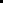 ThứMôn họcNội dung giảng dạy2PTVĐVĐCB: Đi bước qua gậy kê cao BTPTC: Tay em TCVĐ: Ô tô và chim sẻ3NBTNĐồ dùng yêu thích của bé4LQVHThơ : Làm đồ chơi5NBPBBé chọn đồ chơi to, nhỏ6THDi màu làm mặt nước